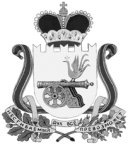 СОВЕТ ДЕПУТАТОВ ВЯЗЕМСКОГО ГОРОДСКОГО ПОСЕЛЕНИЯ ВЯЗЕМСКОГО РАЙОНА СМОЛЕНСКОЙ ОБЛАСТИРЕШЕНИЕот 16.04.2013 №  26О предоставление нежилого помещения в безвозмездное пользованиеРуководствуясь частью 2 статьи 14 Положения о порядке управления и распоряжения имуществом Вяземского городского поселения Вяземского района Смоленской области, утвержденного решением Совета депутатов Вяземского городского поселения Вяземского района Смоленской области от 17.05.2006 № 26, статьей 22 Устава Вяземского городского поселения Вяземского района Смоленской области, Совета депутатов Вяземского городского поселения Вяземского района Смоленской областиРЕШИЛ:1. Передать в безвозмездное пользование Межмуниципальному отделу МВД России «Вяземский» нежилое помещение, расположенное по адресу: г. Вязьма, ул. Восстания, д. 3, кв. 2, сроком на 11 месяцев для размещения в данном помещении опорного пункта полиции участковых уполномоченных полиции  и  делам  несовершеннолетних  Межмуниципального отдела  МВД России «Вяземский».2. Администрации Вяземского городского поселения Вяземского района Смоленской области заключить с Межмуниципальным отделом МВД России «Вяземский» договор безвозмездного пользования на нежилое помещение, указанное в пункте 1 настоящего решения.3. Опубликовать настоящее решение в газете «Мой город - Вязьма» и электронном периодическом издании «Мой город - Вязьма.ru» (MGORV.RU).Глава муниципального образованияВяземского городского поселенияВяземского района Смоленскойобласти	О.С. Григорьев